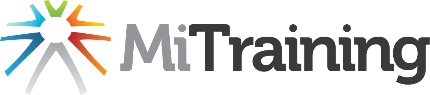 This application form helps MiTraining determine if Recognition of Prior Learning (RPL) is a suitable assessment pathway for a student. Before completing this application form, please take the time to read the Recognition of Prior Learning (RPL) Policy available on the MiTraining website. The policy provides a detailed explanation of RPL and the RPL Assessment Process.RPL Assessment is a rigorous process that is conducted to the same standard as undertaking summative assessment for accredited programs of study. Pursuing RPL requires you to provide specific and relevant evidence that supports existing skills and knowledge and that aligns to the requirements of each training product.RPL Application StepsComplete the Application Form and, together with a copy of your current resume, submit by email to enquiries@mitraining.edu.auUpon receipt of the completed form, MiTraining will provide Self-Assessment Checklists for each unit of competency you’re considering seeking recognition for. Complete the checklists as they will assist in determining your suitability for RPL AssessmentParticipate in a preliminary discussion with MiTraining to determine if RPL is a suitable assessment pathway based on your existing skills and experienceIf it’s determined that RPL is a potential pathway and you wish to pursue the RPL process, a non-refundable application fee of $250 will be payable. Please refer to the Annual Fee Schedule available on the MiTraining website for a full list of charges for RPL Assessment.If it’s mutually agreed that RPL is not a suitable pathway, MiTraining will provide advice on relevant formal learning opportunities and the enrolment process.Personal DetailsApplication DetailsRPL InformationPlease list each unit of competency for which RPL is being sought, together with the name of the qualification if applicable. Refer to the National Register of VET at www.training.gov.au for a complete list of unit codes and titles. Note: RPL can only be granted for full units of competency.Employment History and Work ExperienceRPL recognises that you may have gained valuable skills and knowledge in various work roles. Please outline the skills and experience gained through your employment history that are relevant to the units of competency for which you’re seeking RPL.Please provide a brief overview of any other work or volunteer experience related to your application for RPL. Formal Education and TrainingDeclarationI declare that the information provided in this application form is true and correct.Full NameMailing AddressPhoneUSIEmailType of application   Full Qualification (all units of competency)           Select unit/s of competency                      Are you a permanent resident of Australia?   Yes                 NoDo you have any learner support needs including adjustments to undertake practical assessment tasks?   Yes                 NoIf Yes, please provide detailsIf Yes, please provide detailsQualification CodeQualification NameUnit CodeUnit NameCurrent employer nameJob titleTime in positionBriefly list key dutiesPrevious employer nameJob titleTime in positionBriefly list key dutiesPrevious employer nameJob titleTime in positionBriefly list key dutiesPrevious employer nameJob titleTime in positionBriefly list key dutiesWork ExperienceWhat is the highest level of formal education you have achieved?Name of qualificationDate qualification completedName of issuing instituteSignatureDate